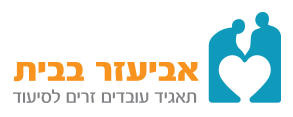 List Of Holidays For Philippines Workers 2014חגים של העובדים מהפיליפיניםהעובד\ת הזר\ה יבחרו 9 ימי חג בשנה על פי דתם. כל יום חג הוא יממה (כלומר 24 שעות).The worker can choose 9 days in a year according to his religious holidays.Every holiday is for 24 hours.List Of Holidays For Philippines Workers 2014חגים של העובדים מהפיליפיניםהעובד\ת הזר\ה יבחרו 9 ימי חג בשנה על פי דתם. כל יום חג הוא יממה (כלומר 24 שעות).The worker can choose 9 days in a year according to his religious holidays.Every holiday is for 24 hours.List Of Holidays For Philippines Workers 2014חגים של העובדים מהפיליפיניםהעובד\ת הזר\ה יבחרו 9 ימי חג בשנה על פי דתם. כל יום חג הוא יממה (כלומר 24 שעות).The worker can choose 9 days in a year according to his religious holidays.Every holiday is for 24 hours.List Of Holidays For Philippines Workers 2014חגים של העובדים מהפיליפיניםהעובד\ת הזר\ה יבחרו 9 ימי חג בשנה על פי דתם. כל יום חג הוא יממה (כלומר 24 שעות).The worker can choose 9 days in a year according to his religious holidays.Every holiday is for 24 hours.List Of Holidays For Philippines Workers 2014חגים של העובדים מהפיליפיניםהעובד\ת הזר\ה יבחרו 9 ימי חג בשנה על פי דתם. כל יום חג הוא יממה (כלומר 24 שעות).The worker can choose 9 days in a year according to his religious holidays.Every holiday is for 24 hours.חתימת העובד   Worker sign חתימת העובד   Worker sign חתימת העובד   Worker sign DateHoliday01.01.14New Year's Day 09.04.14Day of Valor17.04.14Monday to Thursday18.04.14Good Friday19.04.14Black Saturday01.05.14Labor Day 12.06.14Independence Day 25.08.14National Heroes' Day 01.11.14All Saints' Day 30.11.14Bonifacio Day 25.12.14Christmas Day 30.12.14Rizal Day 31.12.14New Year's Eve 